SAGES Meeting Agenda 10/9/153pm-3:10pm IntroductionsIf we have new members attending the meeting, officers must introduce themselves to the members.3:10-3:45pm Current BusinessVia Dr. LeDuc: "....student involvement with the HOST lab field trips. -It could be a chance to sit with the kids while they are eating lunch after their field trip or go with them on the tour/scavenger hunt. It would have to be worked out for each individual school visit and wouldn't be regular, but we could share the calendar and opportunities with the group. I will work to get more info from Danika (5 minutes)Overview of the highlights of our first recognition meeting (Jasmine, 10 minutes)-Check if all members have personal info sent to Patrick for background checks to work with K-12 outreach.-Rec and Renewal meeting schedules should open during the week of October 12(caveats of planning and attending events.Discuss Pi-Day event on VolunteerMatch (Hadia)3:45pm-4pm Wrap Up and Upcoming Plans-Vote on new design for SAGES logo, masterfully done by Cody Konno-New SAGES binder for all documents. New SAGES email sagescsueb@gmail.com password: SAGESgroup1 -October 22nd SAGES info session (no meeting!)-October 24th Science Fest 11am-4pm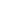 -